PONIEDZIAŁEK 29.03.2021 „Czym oddychamy?- Czyste powietrze wokół nas.”Zabawy ruchowe z wykorzystanie piłek.Zabawa „Balon rośnie”- co uciekło z balonika? Rodzic puszcza nadmuchany balon-powietrze.Gdzie znajduje się powietrze? (piłka, koło do pływania, dętka od roweru, nadmuchany balon, wiatr)Rodzic czyta wiersz „Gdzie jest powietrze?” Magdaleny Ledwoń. Następnie dziecko mówi, co to jest powietrze i dlaczego jest ważne. Na koniec próbuje sobie przypomnieć, gdzie – na podstawie wiersza – znajduje się powietrze. (załącznik 1)Niebezpieczny żywioł – Historyjka obrazkowa. (załącznik 2) Rodzic prezentuje pierwszą ilustrację i prosi, aby dziecko opisało, co się na niej znajduje. Zadaje pytanie: Jak myślisz, co powinna zrobić rodzina po usłyszeniu wiadomości o zagrożeniu silnym wiatrem? Pokazuje następne dwa obrazki, które ilustrują, co się wydarzyło, kiedy bohaterowie zlekceważyli ostrzeżenie. Przedszkolak opisuje kolejne ilustracje i wymienia wszystkie straty, jakie poniosła rodzina, a następnie opowiada, jak w drugim zakończeniu historyjki rodzina przygotowała się na ciężkie warunki pogodowe. Rodzic podsumowuje rozmowę stwierdzeniem, że nie należy lekceważyć alertów pogodowych.Zabawa ruchowa przy piosence „Czyste powietrze” (załącznik 3).Karta pracy- czyste powietrze (załącznik 4)Czytanie bajki z literatury dziecięcej. Zabawy konstrukcyjne z wykorzystaniem dowolnego rodzaju klocków.ZAŁĄCZNIK 1Gdzie jest powietrze?(Magdalena Ledwoń)Gdzie jest powietrze?W szklanej butelce,w małym słoiczkui w mieście Kielce.Jest w baloniku,w butli dla nurka,w naszym mieszkaniui w budzie Burka.W aeroplaniei w atmosferze.Podobno w brzuchu,choć w to nie wierzę.W dzbanku na wodę,w serowej dziurze,w dziurce od igły,a także w chmurze.W naszych skarpetach,spodniach i w swetrze.I w naszych płucachteż jest powietrze!ZAŁĄCZNIK 2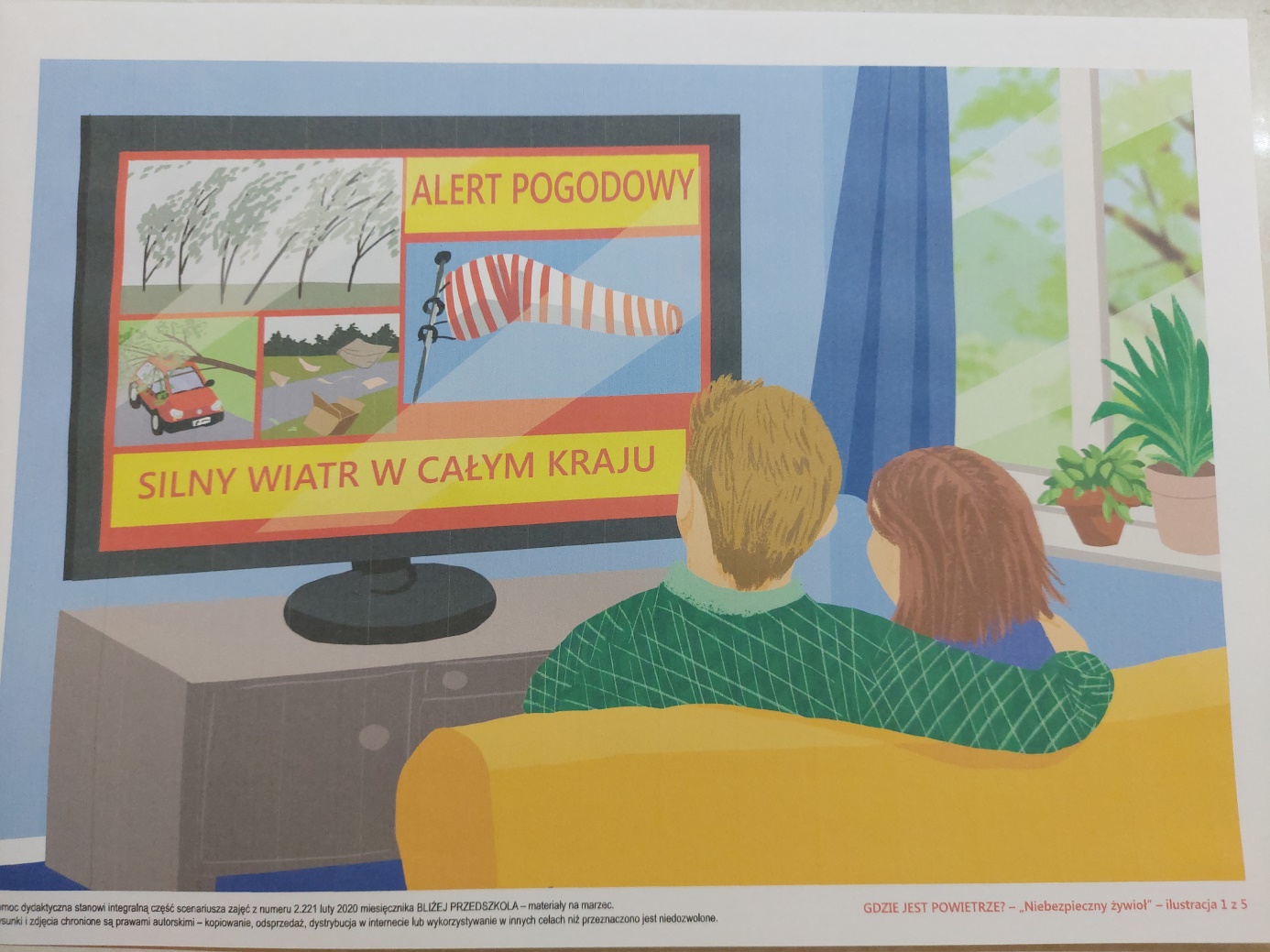 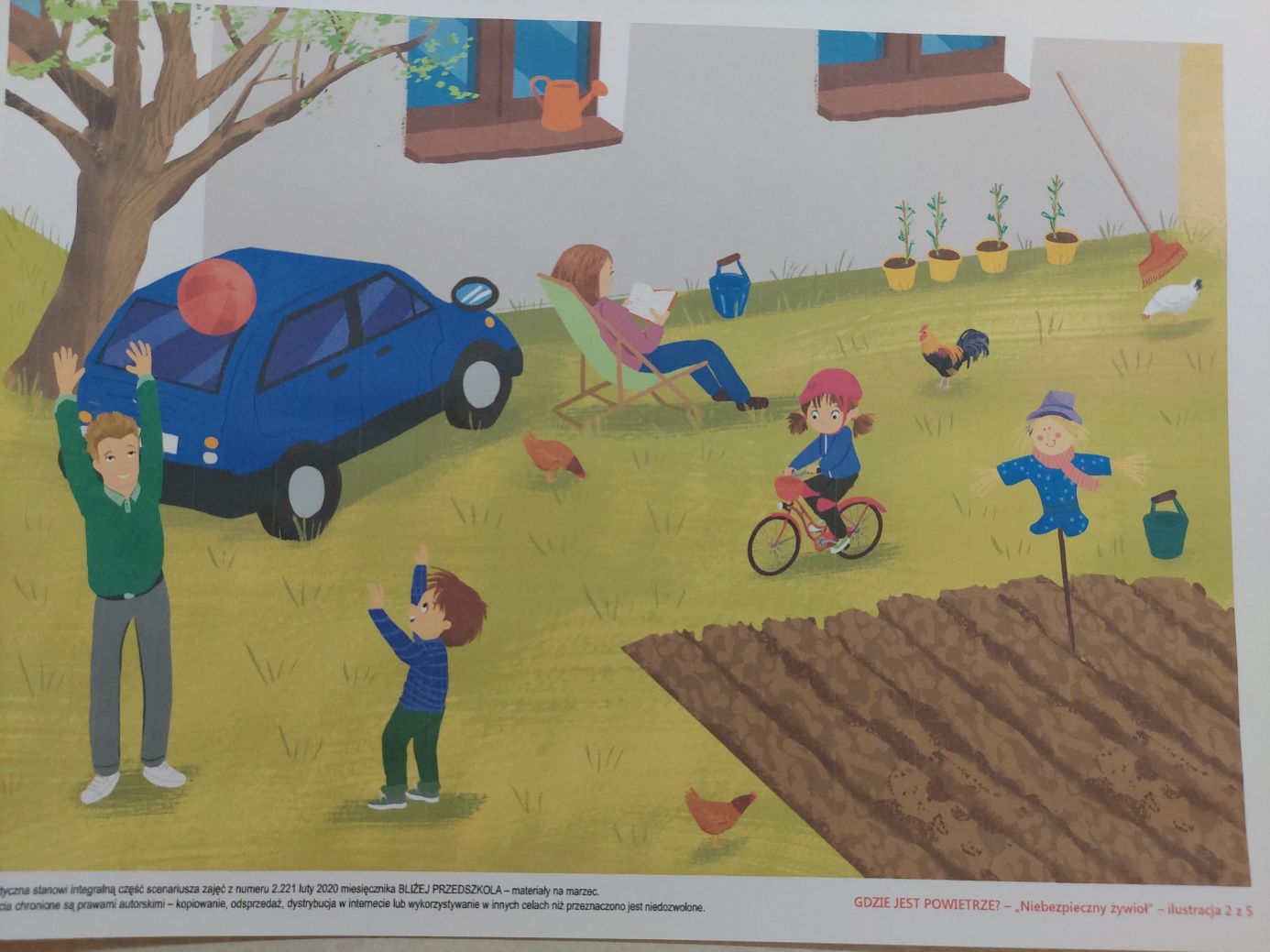 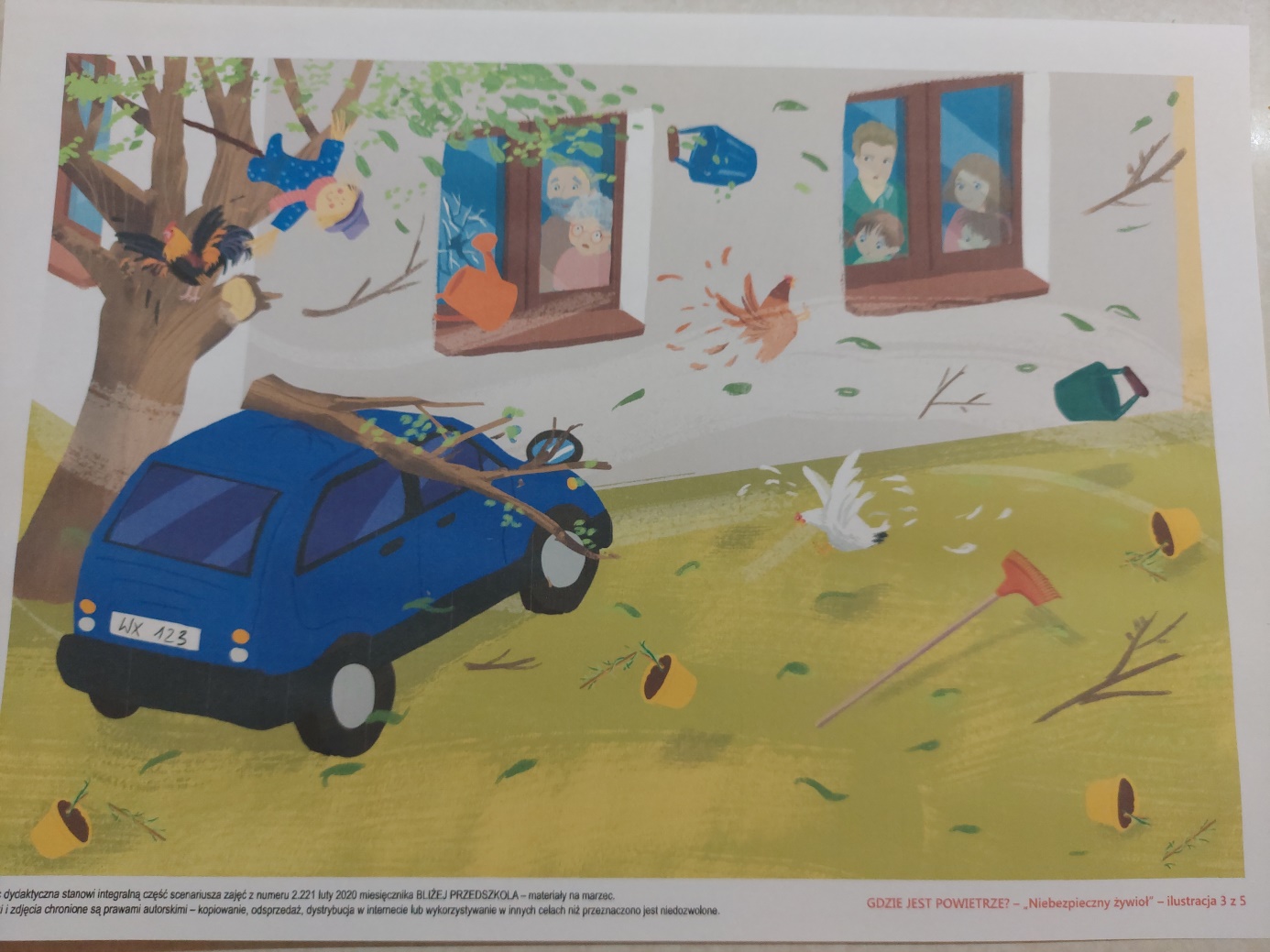 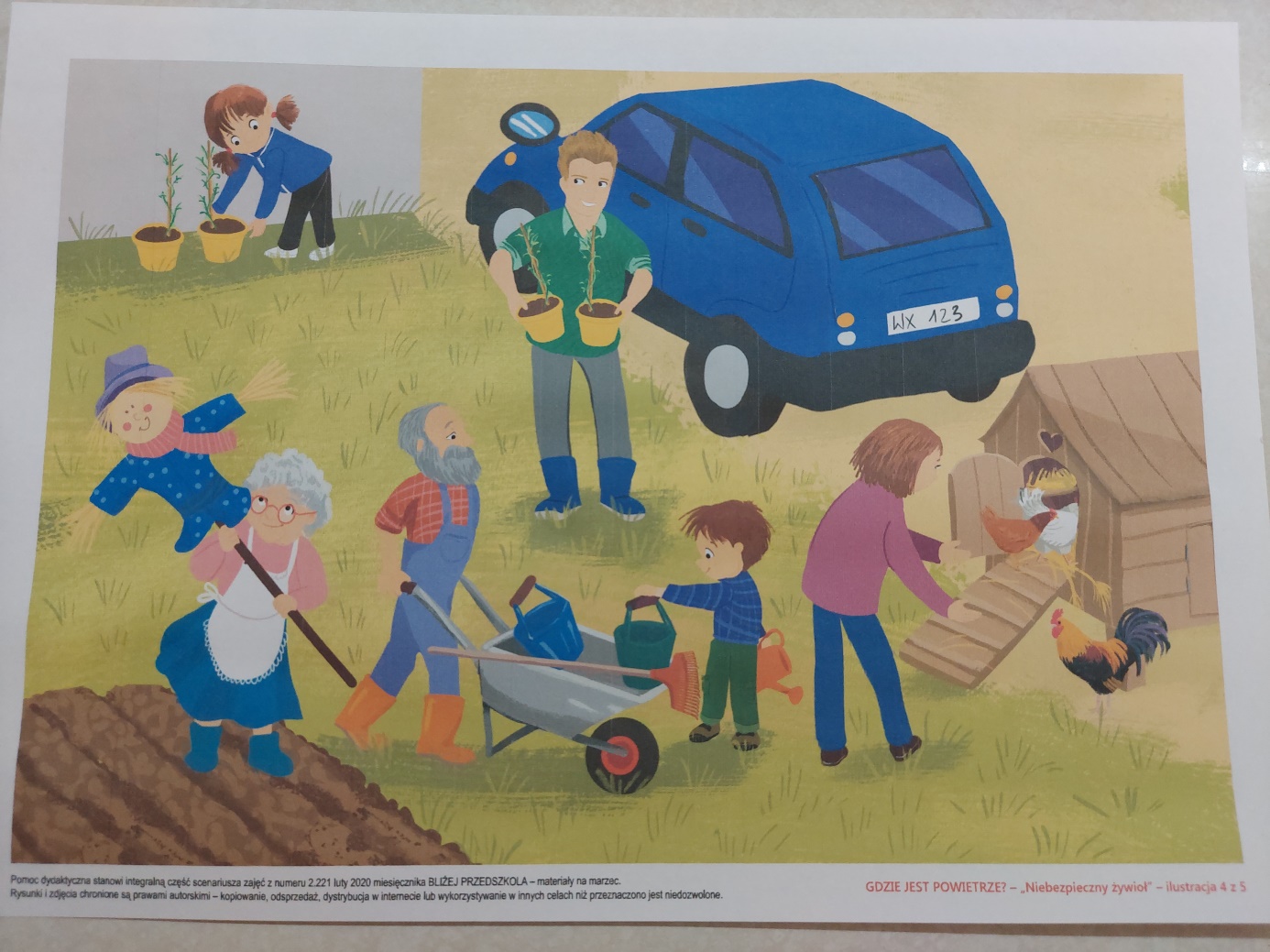 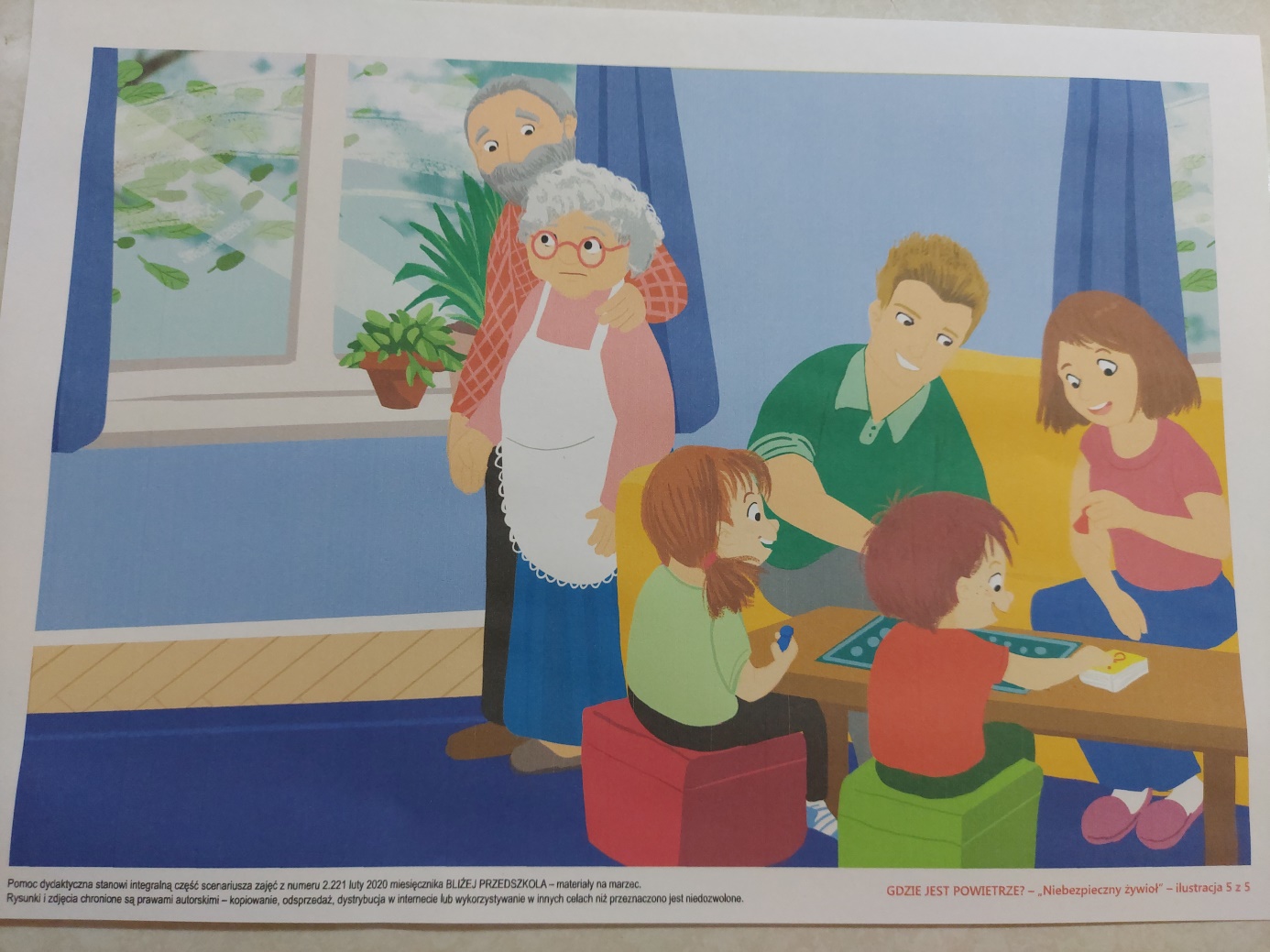 ZAŁĄCZNIK 3https://www.youtube.com/watch?v=vOdnPFDtUroZAŁĄCZNIK 4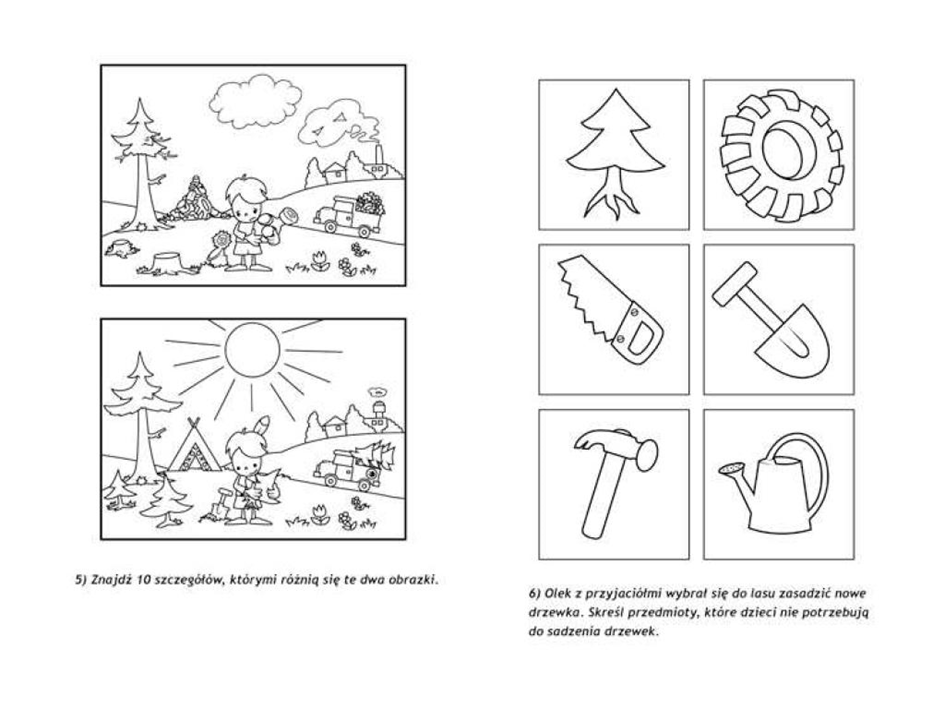 